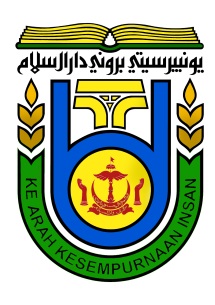 GLOBAL DISCOVERY PROGRAMMEApplication FormUniversiti Brunei Darussalam			               Please complete all parts of this application form inBLOCK CAPITALSImportant RemindersYour passport must be valid for at least six months after the completion of the programmePlease answer the following section if you intend to apply to our English language courses.PERSONAL DETAILSPERSONAL DETAILSPERSONAL DETAILSPERSONAL DETAILSPERSONAL DETAILSPERSONAL DETAILSPERSONAL DETAILSPERSONAL DETAILSPERSONAL DETAILSPERSONAL DETAILSPERSONAL DETAILSPERSONAL DETAILSName (as if appears in your passport):Name (as if appears in your passport):Name (as if appears in your passport):Name (as if appears in your passport):Name (as if appears in your passport):Name (as if appears in your passport):Name (as if appears in your passport):Title (Mr/Miss/Mrs/Ms/Dr):Title (Mr/Miss/Mrs/Ms/Dr):Title (Mr/Miss/Mrs/Ms/Dr):Title (Mr/Miss/Mrs/Ms/Dr):Title (Mr/Miss/Mrs/Ms/Dr):Title (Mr/Miss/Mrs/Ms/Dr):Sex: Male:                 Female:Sex: Male:                 Female:Contact address:Contact address:Contact address:Email address:Email address:Email address:Telephone number:Telephone number:Telephone number:Telephone number:Mobile number:Mobile number:Age:Date of birth (dd/mm/yy):Date of birth (dd/mm/yy):Nationality:Nationality:Parent /Guardian name (s):Parent /Guardian name (s):Parent /Guardian name (s):Parent /Guardian name (s):Parent /Guardian name (s):PASSPORT DETAILSPASSPORT DETAILSPASSPORT DETAILSPASSPORT DETAILSPASSPORT DETAILSPASSPORT DETAILSPASSPORT DETAILSPassport number: (if you don’t have one yet, please apply for it ASAP and submit to us a copy)Passport number: (if you don’t have one yet, please apply for it ASAP and submit to us a copy)Passport number: (if you don’t have one yet, please apply for it ASAP and submit to us a copy)Passport number: (if you don’t have one yet, please apply for it ASAP and submit to us a copy)Passport number: (if you don’t have one yet, please apply for it ASAP and submit to us a copy)Place of issue:Issue date: (dd/mm/yy)Issue date: (dd/mm/yy)Expire Date: (dd/mm/yy)Expire Date: (dd/mm/yy)Does your nationality require you to obtain a visa to enter Brunei:Does your nationality require you to obtain a visa to enter Brunei:Does your nationality require you to obtain a visa to enter Brunei:SPECIAL REQUIREMENTSSPECIAL REQUIREMENTSDietary requirements:We do not discriminate against people with disabilities or medical needs and make all reasonable efforts to accommodate their needs.We do not discriminate against people with disabilities or medical needs and make all reasonable efforts to accommodate their needs.Do you have any medical conditions that the University should know about? Information provided will not affect your admission into the programme. If none, tick box.Do you have any medical conditions that the University should know about? Information provided will not affect your admission into the programme. If none, tick box.None None EMERGENCY CONTACT DETAILSEMERGENCY CONTACT DETAILSEMERGENCY CONTACT DETAILSEMERGENCY CONTACT DETAILSEMERGENCY CONTACT DETAILSPlease give details of someone we can contact in an emergency while you are in Brunei:Please give details of someone we can contact in an emergency while you are in Brunei:Please give details of someone we can contact in an emergency while you are in Brunei:Please give details of someone we can contact in an emergency while you are in Brunei:Please give details of someone we can contact in an emergency while you are in Brunei:Name:Relationship:Telephone number:Telephone number:Contact address:Contact address:Email address:Email address:ENGLISH LANGUAGE PROFICIENCYENGLISH LANGUAGE PROFICIENCYENGLISH LANGUAGE PROFICIENCYENGLISH LANGUAGE PROFICIENCYENGLISH LANGUAGE PROFICIENCYENGLISH LANGUAGE PROFICIENCYENGLISH LANGUAGE PROFICIENCYENGLISH LANGUAGE PROFICIENCYPlease indicate your level of English (students are assessed to ensure they are at a suitable level)Please indicate your level of English (students are assessed to ensure they are at a suitable level)Please indicate your level of English (students are assessed to ensure they are at a suitable level)Please indicate your level of English (students are assessed to ensure they are at a suitable level)Please indicate your level of English (students are assessed to ensure they are at a suitable level)Please indicate your level of English (students are assessed to ensure they are at a suitable level)Please indicate your level of English (students are assessed to ensure they are at a suitable level)Please indicate your level of English (students are assessed to ensure they are at a suitable level)IntermediateIntermediateUpper intermediateUpper intermediateAdvanced Advanced Advanced Upper AdvancedHave you taken an IELTS exam or any other English-proficiency test?Yes                              NoHave you taken an IELTS exam or any other English-proficiency test?Yes                              NoHave you taken an IELTS exam or any other English-proficiency test?Yes                              NoHave you taken an IELTS exam or any other English-proficiency test?Yes                              NoHave you taken an IELTS exam or any other English-proficiency test?Yes                              NoHave you taken an IELTS exam or any other English-proficiency test?Yes                              NoHave you taken an IELTS exam or any other English-proficiency test?Yes                              NoHave you taken an IELTS exam or any other English-proficiency test?Yes                              NoIf so, please indicate the date, the test / exam, and the result:If so, please indicate the date, the test / exam, and the result:If so, please indicate the date, the test / exam, and the result:If so, please indicate the date, the test / exam, and the result:If so, please indicate the date, the test / exam, and the result:If so, please indicate the date, the test / exam, and the result:If so, please indicate the date, the test / exam, and the result:If so, please indicate the date, the test / exam, and the result:Date:Test / Exam:Test / Exam:Overal Band Score: (Please submit a copy of your score report with this application form)Overal Band Score: (Please submit a copy of your score report with this application form)Overal Band Score: (Please submit a copy of your score report with this application form)Overal Band Score: (Please submit a copy of your score report with this application form)Overal Band Score: (Please submit a copy of your score report with this application form)Overal Band Score: (Please submit a copy of your score report with this application form)PAYMENTPAYMENTPAYMENTPAYMENTPAYMENTPAYMENTPAYMENTPAYMENTPAYMENTMy cheque/money order/ bank draft is enclosed (payable to Tabung Universiti Brunei Darussalam): Please charge my credit card as specified below:I hereby authorise Universiti Brunei Darussalam to charge to my credit card and I will pay the remaining balance upon registering for the course in BruneiMy cheque/money order/ bank draft is enclosed (payable to Tabung Universiti Brunei Darussalam): Please charge my credit card as specified below:I hereby authorise Universiti Brunei Darussalam to charge to my credit card and I will pay the remaining balance upon registering for the course in BruneiMy cheque/money order/ bank draft is enclosed (payable to Tabung Universiti Brunei Darussalam): Please charge my credit card as specified below:I hereby authorise Universiti Brunei Darussalam to charge to my credit card and I will pay the remaining balance upon registering for the course in BruneiMy cheque/money order/ bank draft is enclosed (payable to Tabung Universiti Brunei Darussalam): Please charge my credit card as specified below:I hereby authorise Universiti Brunei Darussalam to charge to my credit card and I will pay the remaining balance upon registering for the course in BruneiMy cheque/money order/ bank draft is enclosed (payable to Tabung Universiti Brunei Darussalam): Please charge my credit card as specified below:I hereby authorise Universiti Brunei Darussalam to charge to my credit card and I will pay the remaining balance upon registering for the course in BruneiMy cheque/money order/ bank draft is enclosed (payable to Tabung Universiti Brunei Darussalam): Please charge my credit card as specified below:I hereby authorise Universiti Brunei Darussalam to charge to my credit card and I will pay the remaining balance upon registering for the course in BruneiMy cheque/money order/ bank draft is enclosed (payable to Tabung Universiti Brunei Darussalam): Please charge my credit card as specified below:I hereby authorise Universiti Brunei Darussalam to charge to my credit card and I will pay the remaining balance upon registering for the course in BruneiMy cheque/money order/ bank draft is enclosed (payable to Tabung Universiti Brunei Darussalam): Please charge my credit card as specified below:I hereby authorise Universiti Brunei Darussalam to charge to my credit card and I will pay the remaining balance upon registering for the course in BruneiMy cheque/money order/ bank draft is enclosed (payable to Tabung Universiti Brunei Darussalam): Please charge my credit card as specified below:I hereby authorise Universiti Brunei Darussalam to charge to my credit card and I will pay the remaining balance upon registering for the course in BruneiName on credit card:Name on credit card:Name on credit card:Billing address:Billing address:Billing address:Type of card:VISAVISAVISAVISAMasterCardMasterCardMasterCardAmerican ExpressCard number:Expiration Date:Expiration Date:3-digit security code:3-digit security code:Authorised signature:Authorised signature:Authorised signature:Authorised signature:Today’s date:VERIFICATION BY INTERNATIONAL / STUDY ABROAD OFFICEVERIFICATION BY INTERNATIONAL / STUDY ABROAD OFFICEVERIFICATION BY INTERNATIONAL / STUDY ABROAD OFFICEVERIFICATION BY INTERNATIONAL / STUDY ABROAD OFFICEVERIFICATION BY INTERNATIONAL / STUDY ABROAD OFFICEName of Institution:Name of Institution:Name of Adviser:Name of Adviser:Position:Email:Signature:Date:DECLARATION AND SIGNATUREDECLARATION AND SIGNATUREDECLARATION AND SIGNATUREDECLARATION AND SIGNATUREI certify that the information contained in this application form, and in all the support documents being provided as a part of this application, is accurate and complete to the best of my knowledge. I accept.I certify that the information contained in this application form, and in all the support documents being provided as a part of this application, is accurate and complete to the best of my knowledge. I accept.I certify that the information contained in this application form, and in all the support documents being provided as a part of this application, is accurate and complete to the best of my knowledge. I accept.I certify that the information contained in this application form, and in all the support documents being provided as a part of this application, is accurate and complete to the best of my knowledge. I accept.Signature:Date: